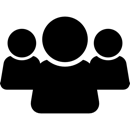 Auswahl Intervention // Tool: InterventionstechnikenZielgruppe:Wirkungshebel□ Person□ Situation□ StrukturWirkung, die gezeigt werden sollWirkungsziele (= Konkretisierung des Ziels der Intervention)TechnikWelche Technik wird zu welchem Punkt oben angewendetKonkretisierungKonkretisierungKanäle 
(wie wird die ZG erreicht?)Orte 
(wo wird die ZG erreicht?)Wirkung der Intervention□ bewusst: 
□ unbewusst/automatisch:Dauer der Intervention □ einmalig
□ dauerhaft/über längeren ZeitraumWissenschaftliche Quellen/ Best Practice, die für die Intervention sprechen